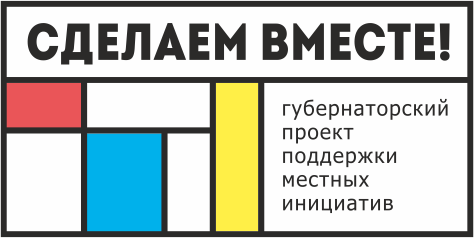                         http://www.vmeste161.ru/Главная цель проекта – вовлечение жителей и бизнеса в решение вопросов местного значения, развитие общественной инфраструктуры своего села или города. Участвуя в проекте, граждане определяют направления расходования бюджетных средств, софинансируют выбранные объекты, помогают в выполнении работ и контролируют их качество. Привлечение средств жителей и бизнеса как дополнительного источника финансирования – не самоцель. Денежное участие граждан способствует отбору наиболее значимой проблемы, более эффективной и бережной эксплуатации объекта, изменению отношения людей к своей роли в развитии территории.УСЛОВИЯКаким должен быть инициативный проект?1Проект должен быть направлен на решение вопросов местного значения.2Проект должен быть выбран собранием граждан в качестве приоритетного.3Проект не может касаться объектов частной собственности.4Денежный вклад граждан не менее 1% от стоимости проекта в 2019 году, и не менее 5% в последующие годы. Чем выше такой вклад – тем выше шансы на победу в конкурсе.5Размер субсидии из областного бюджета на поддержку одного проекта не превышает 2 млн. рублей.6Проект должен быть завершен до 1 октября года, в котором предоставляется субсидия.ОБЪЕКТЫНа развитие каких объектов может быть направлен проект?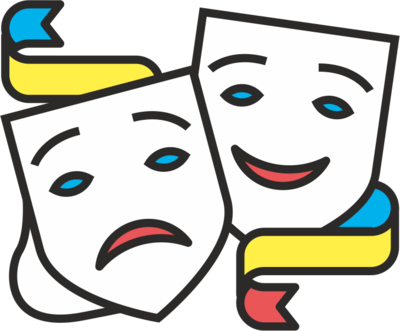 объекты культуры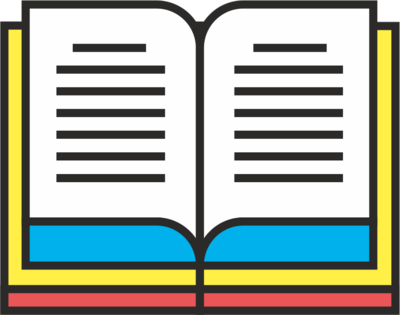 объекты библиотечного обслуживания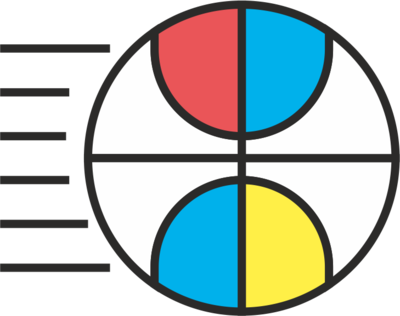 объекты физкультуры и спорта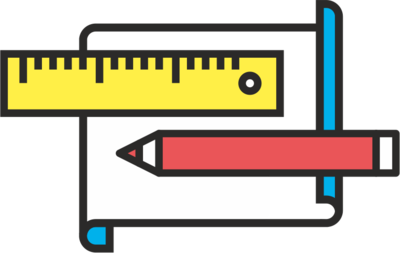 объекты образования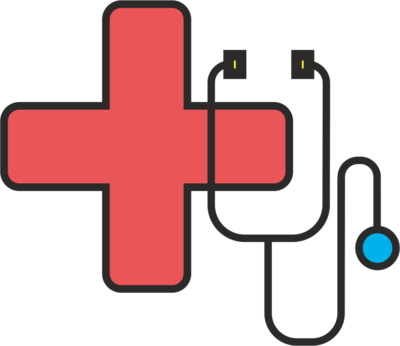 объекты здравоохранения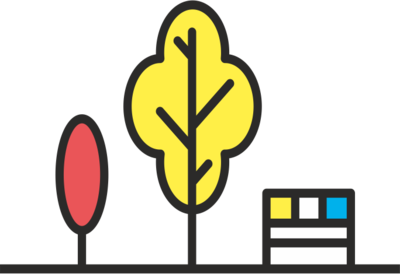 объекты благоустройства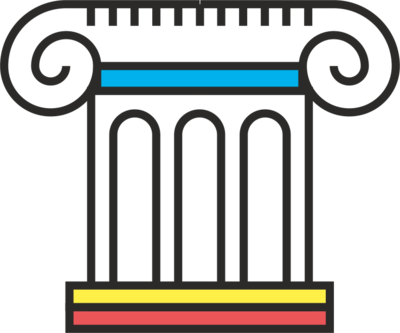 объекты туризма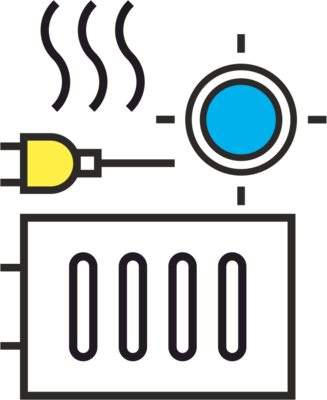 объекты электро-, тепло-, газоснабжения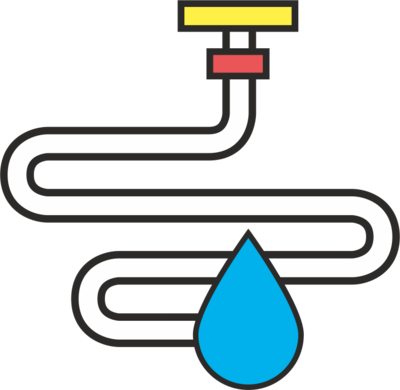 объекты водоснабжения, водоотведения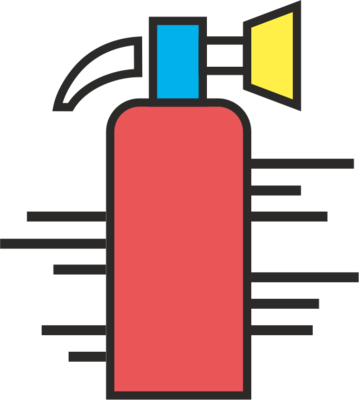 объекты для обеспечения первичных мер безопасности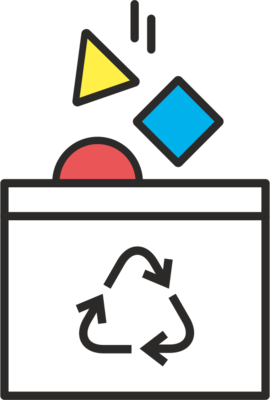 объекты накопления и сбора ТКО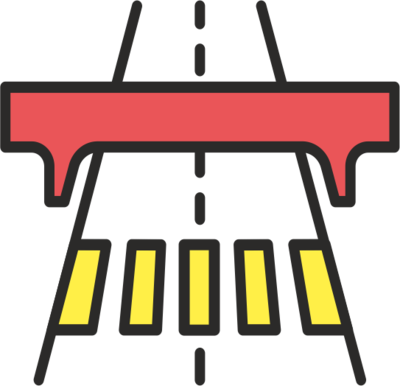 автомобильные дороги и сооружения на них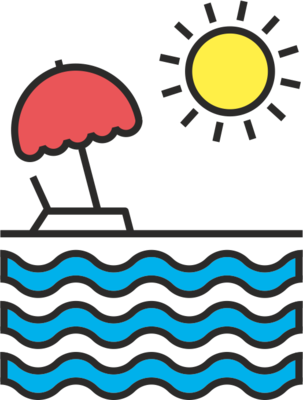 места массового отдыха населения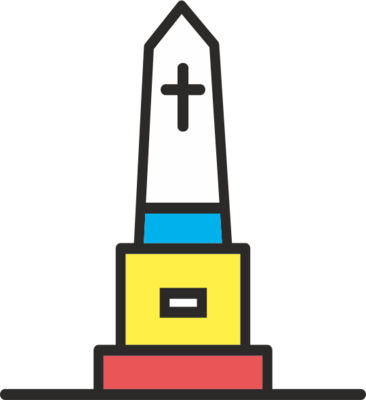 места захоронения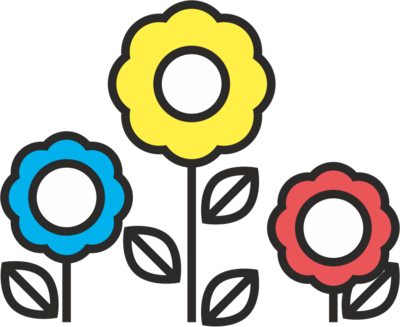 иные вопросы местного значенияЭТАПЫКак реализовать инициативный проект?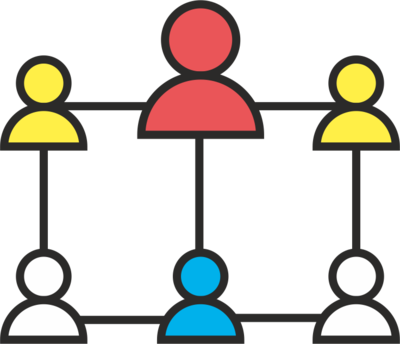 Проведите собраниеУ вас есть идея по развитию вашего города или села? Обратись к местной власти и совместно проведите собрание жителей. Пригласите на него соседей, друзей, знакомых и расскажите о вопросе, который вы хотите решить. Не забудьте позвать предпринимателей – вам понадобятся средства для реализации задуманного. Предстоит собрать минимум 1% от стоимости проекта.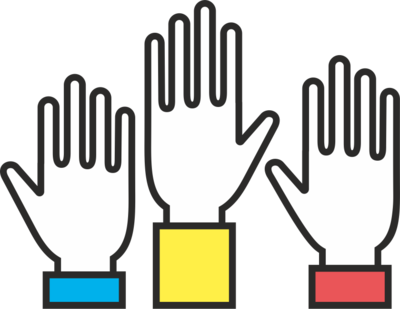 Выберете проектВозможно, на собрании прозвучат и другие инициативы. Тогда вам предстоит расставить приоритеты – всем вместе выбрать, что именно вы хотели бы улучшить в своем населенном пункте в первую очередь. А также принять решение о возможности трудового и финансового участия в решении этого вопроса. Все это необходимо зафиксировать в Протоколе собрания граждан.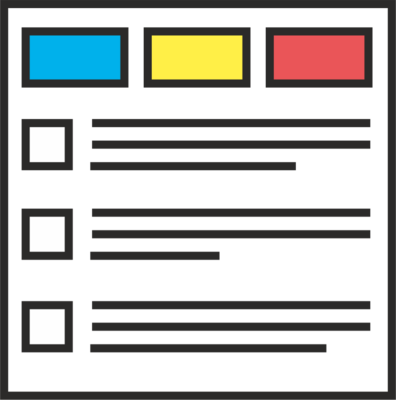 Участвуйте в конкурсеПриоритет определен. Инициативной группе совместно с местной администрацией необходимо подготовить заявку на областной конкурс. Инициатива должна быть оформлена как проект – есть типовая форма, которая вам в этом поможет. Если проект соответствует всем требованиям, он отправляется на рассмотрение в Правительство Ростовской области.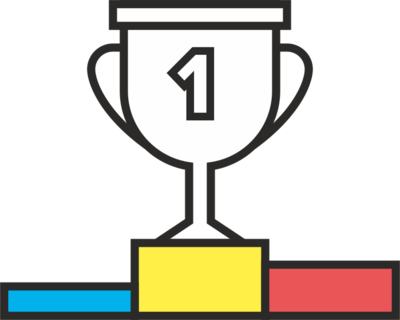 Одержите победуКонкурсная комиссия оценивает социальную эффективность реализации проекта, вовлеченность населения и бизнеса в определение и решение проблемы, объемы софинансирования – всего девять показателей. Муниципалитеты, чьи заявки, набрали наибольшее количество баллов, становятся победителями конкурса и получают право на субсидию из областного бюджета – до 2 млн. рублей.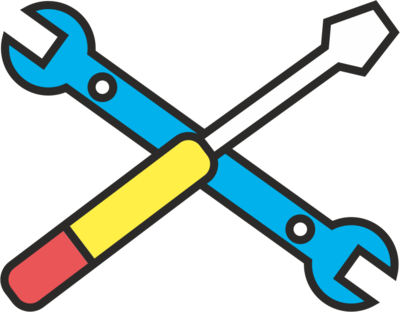 Помогите реализоватьПроект одержал победу в областном конкурсе – пора воплощать идею в жизнь. Но сначала необходимо обеспечить заявленное на этапе конкурса софинансирование проекта. Как только деньги собраны, муниципалитет получает субсидию из областного бюджета и приступает к отбору подрядной организации.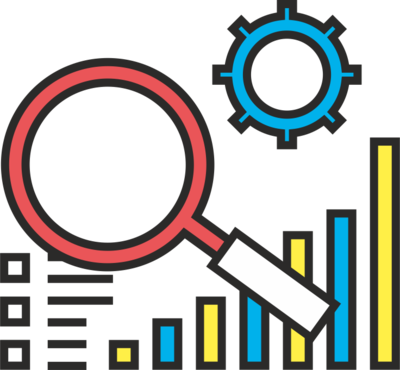 Контролируйте работыПодрядчик определен и начинает реализацию проекта. Инициативная группа держит руку на пульсе – осуществляет общественный контроль за ходом работ. Если хотите получить качественную реализацию инициативы, то не теряйте бдительности!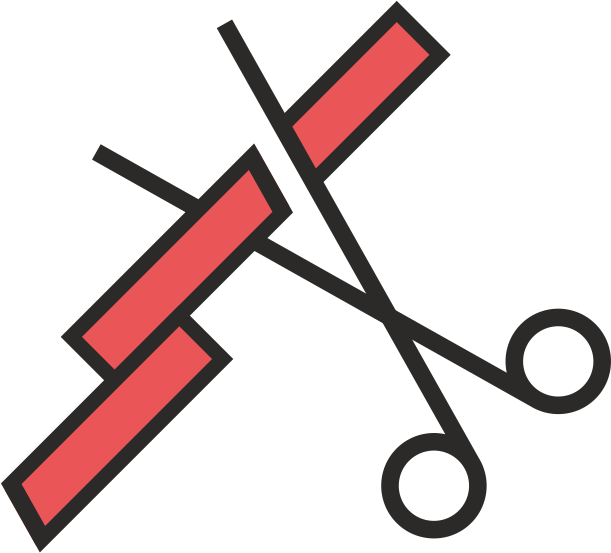 Откройте объектПроект должен быть воплощен в жизнь не позднее 1 октября года, следующего за годом проведения конкурсного отбора. Ваша идея стала реальностью – это хороший повод, чтобы организовать праздник и пригласить всех, кто содействовал успеху.СРОКИКогда будет реализован проект?11 ноября 2019 годаНачало приема конкурсных заявок225 декабря 2019 годаОкончание приема конкурсных заявок3до 28 января 2020 годаОпределение областной конкурсной комиссией победителей конкурсного отбора4до 28 февраля 2020 годаПодготовка муниципалитетом документов необходимых для получения средств областного бюджета5до 20 апреля 2020 годаВыделение средств областного бюджета на реализацию проекта6с 1 июня 2020 годаРеализации проекта при участии и под контролем инициативной группы7до 1 октября 2020 годаОкончание реализации проекта и торжественное открытие объектаДОКУМЕНТЫНормативная базаОбластной закон от 01.08.2019 № 178-ЗС «Об инициативном бюджетировании в Ростовской области»

Постановление Правительства Ростовской области от 24.10.2019 № 742 «О некоторых мерах по реализации Областного закона от 01.08.2019 №178-ЗС»

Презентация "Губернаторский проект поддержки местных инициатив "СДЕЛАЕМ ВМЕСТЕ!"Формы для заявкиТиповая форма протокола собрания граждан о выдвижении инициативы, направленной на решение вопроса местного значения

Типовая форма описания проекта для участия в конкурсном отборе проектов инициативного бюджетирования

Шаблон гарантийного письма юрлица (финансовая поддержка)

Шаблон гарантийного письма юрлица (не финансовая поддержка)Шаблоны материаловШаблон объявления о собрании граждан /цветной/

Шаблон объявления о собрании граждан /черно-белый/

Благодарность за участие в проекте физическому лицу

Благодарность за участие в проекте юридическому лицуhttp://www.vmeste161.ru/